updated 2/16/17Schematic Design Template(first page)(example)UNIVERSITY OF IOWARiverside Recital Hall - Remodel SpaceSchematic DesignFebruary 2017Project LocationInsert map.Label project, major roads, and landmarks.(second page and beyond)Site PlanLabel project, major roads, and landmarks.Provide “Legend” to distinguish areas, if needed.Exterior RenderingsLabel views (ex: looking southwest, east elevation).Interior RenderingsLabel views (ex: lobby looking north).Exterior renderings not required for interior projects.Floor PlansProvide “Legend” to distinguish areas.Existing floor plans not required.General8½”  x 11” portrait layout for all text and images.Aerial 11 pt for all text; titles in bold.Two images per page maximum.Design narratives not required.Page numbers not required.Use the same north arrow and scale on all plans.Example: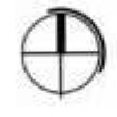 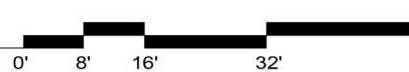 (example)UNIVERSITY OF IOWARiverside Recital Hall - Remodel SpaceSchematic DesignFebruary 2017Project Location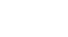 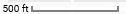 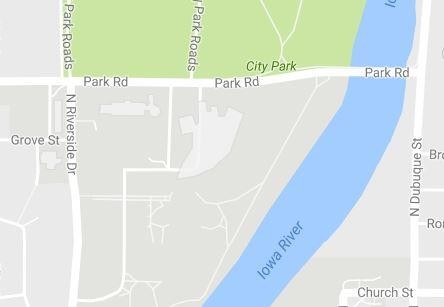 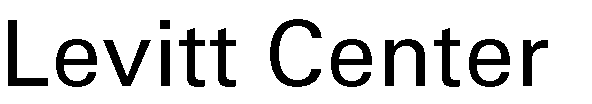 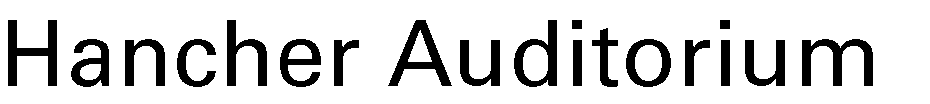 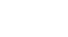 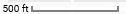 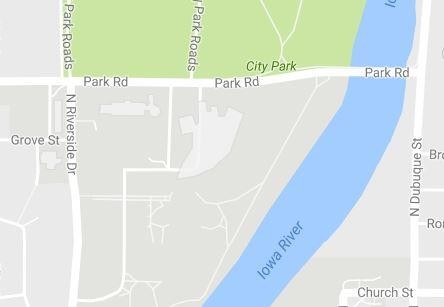 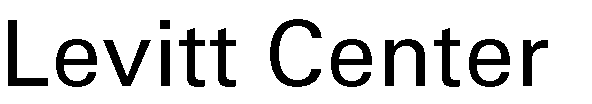 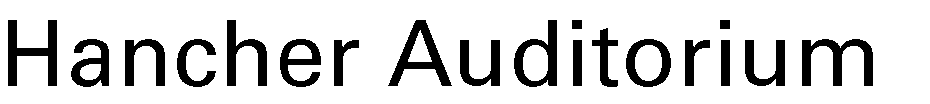 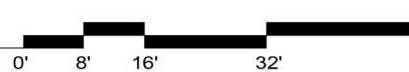 Site Plan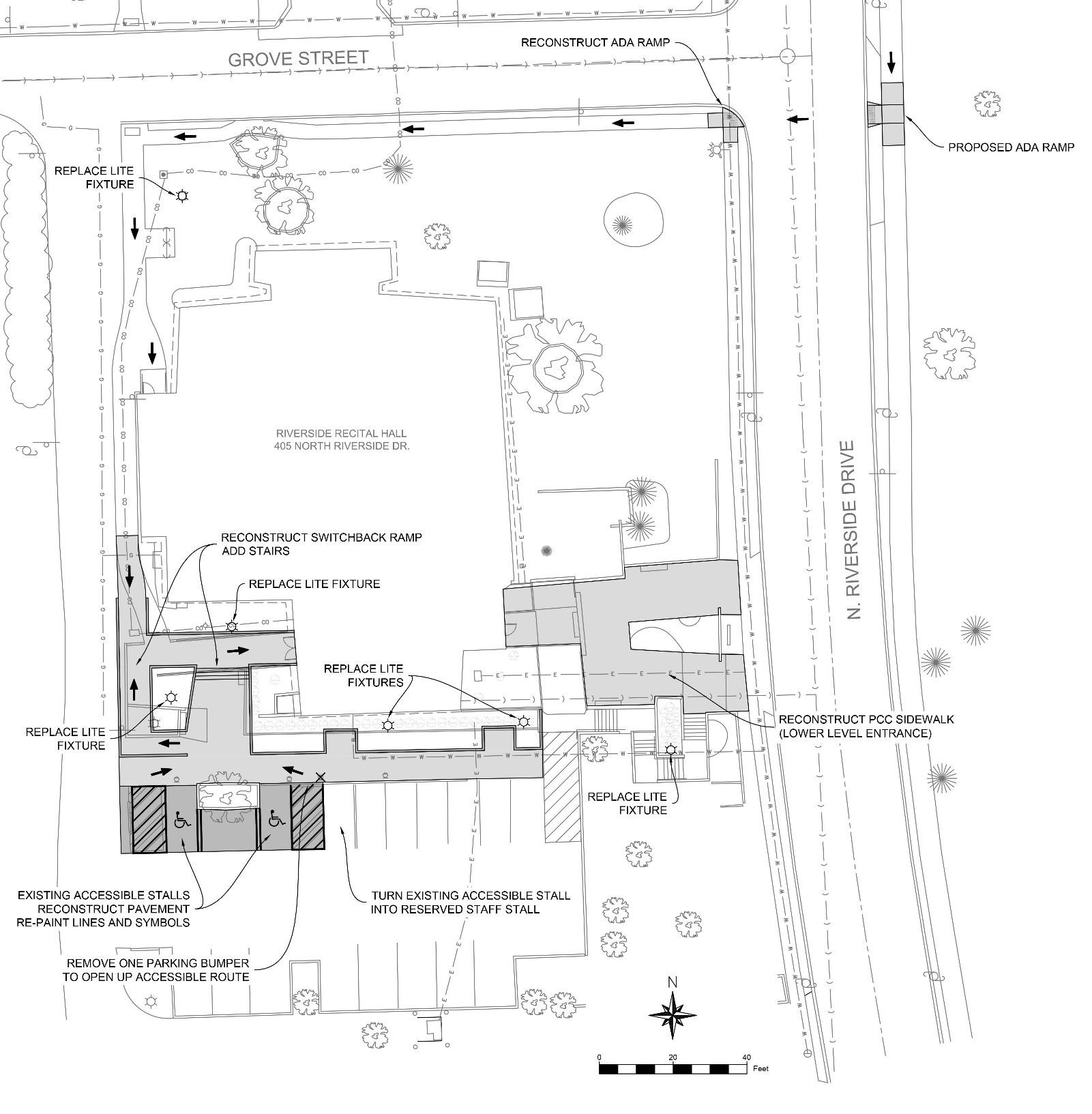 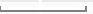 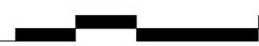 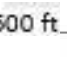 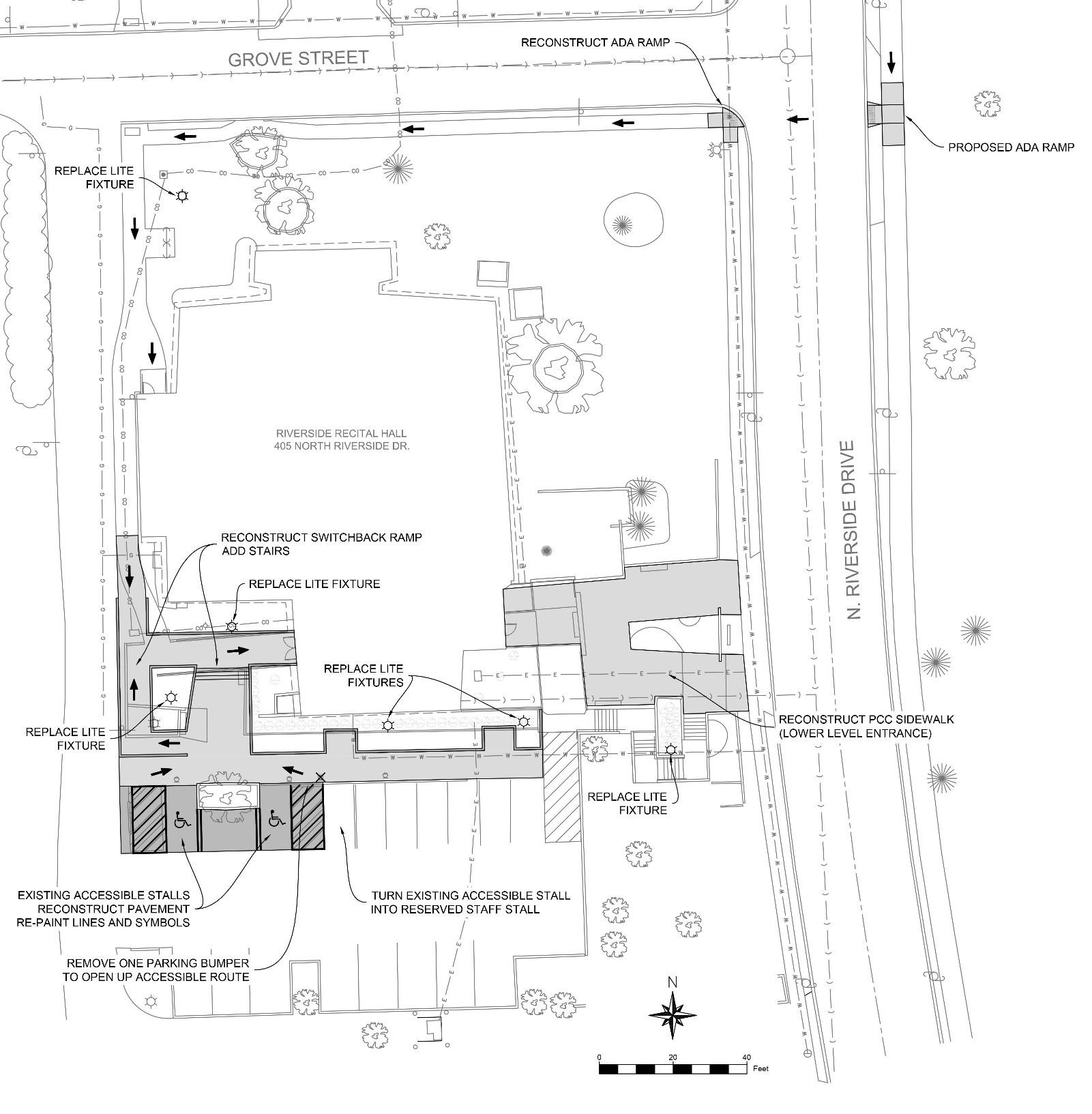 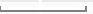 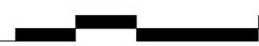 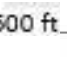 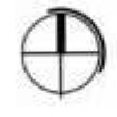 Exterior Renderings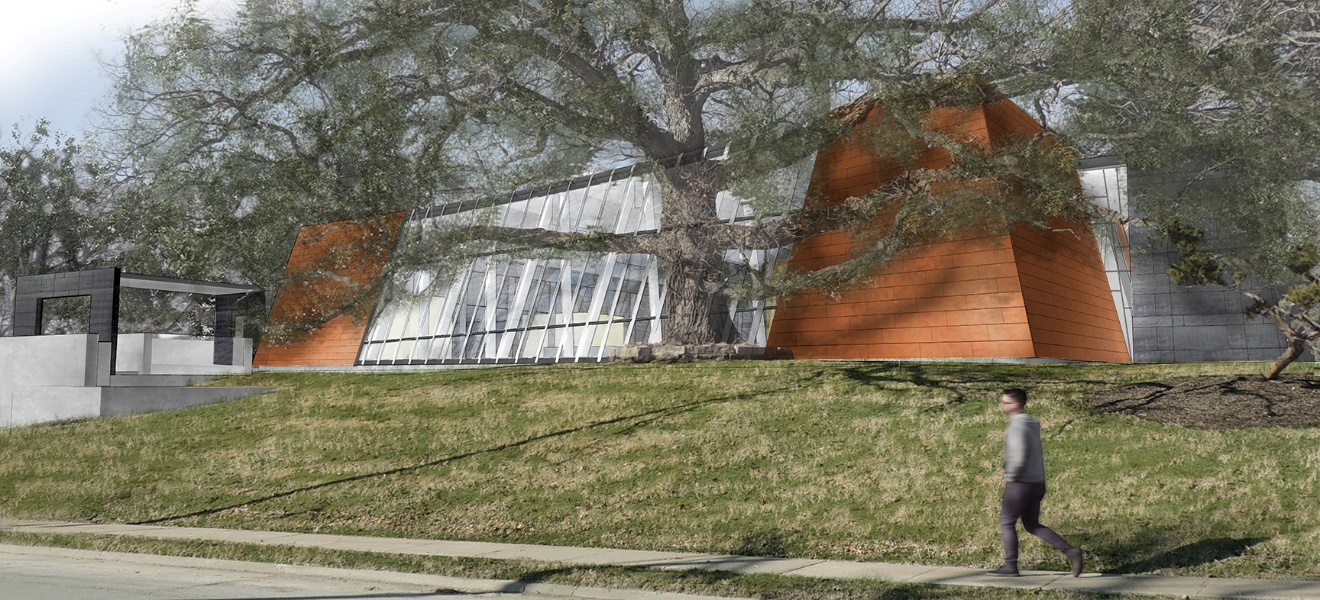 view from Riverside Drive, looking southwest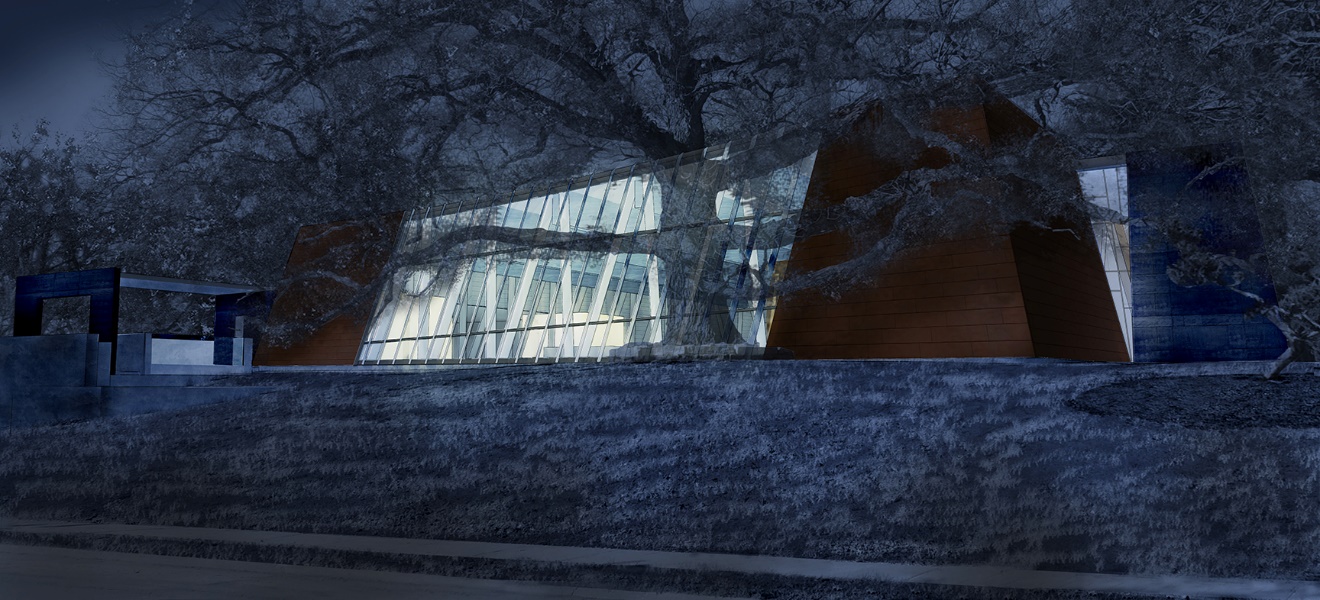 night view from Riverside Drive, looking southwestExterior Renderings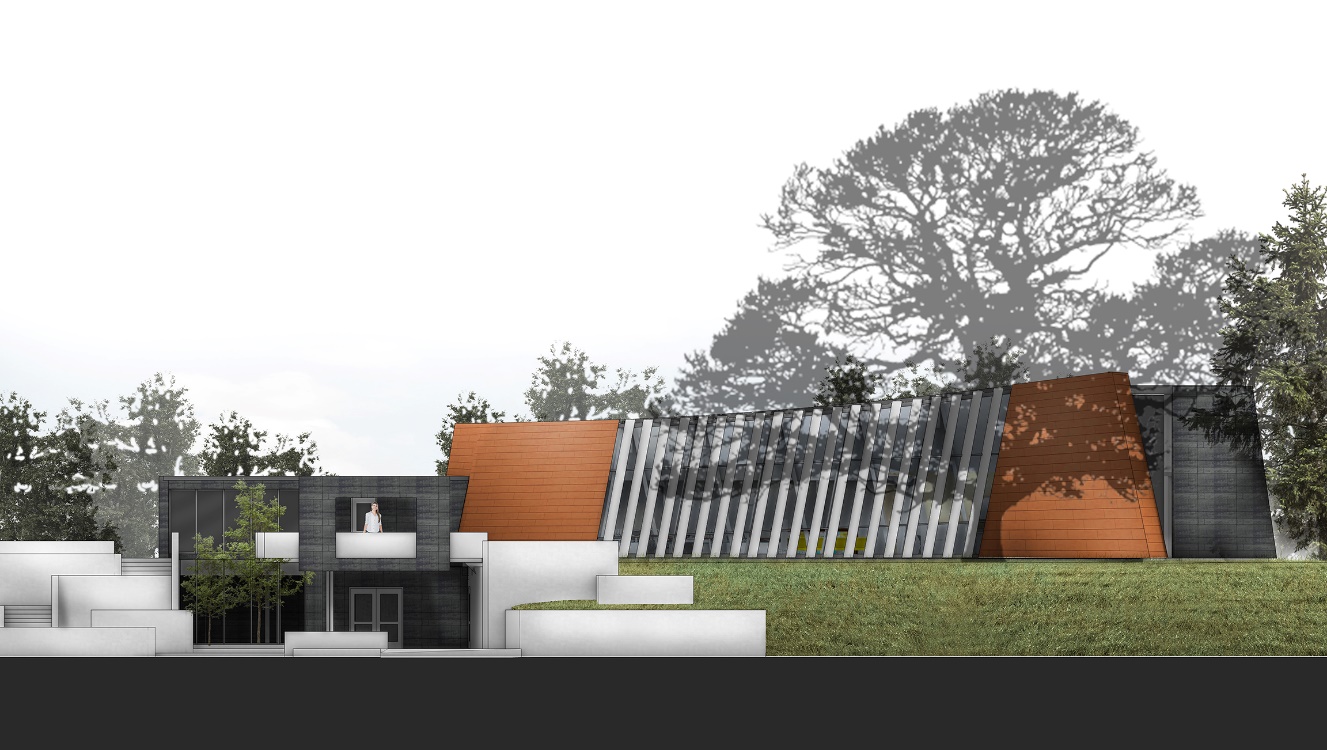 east elevation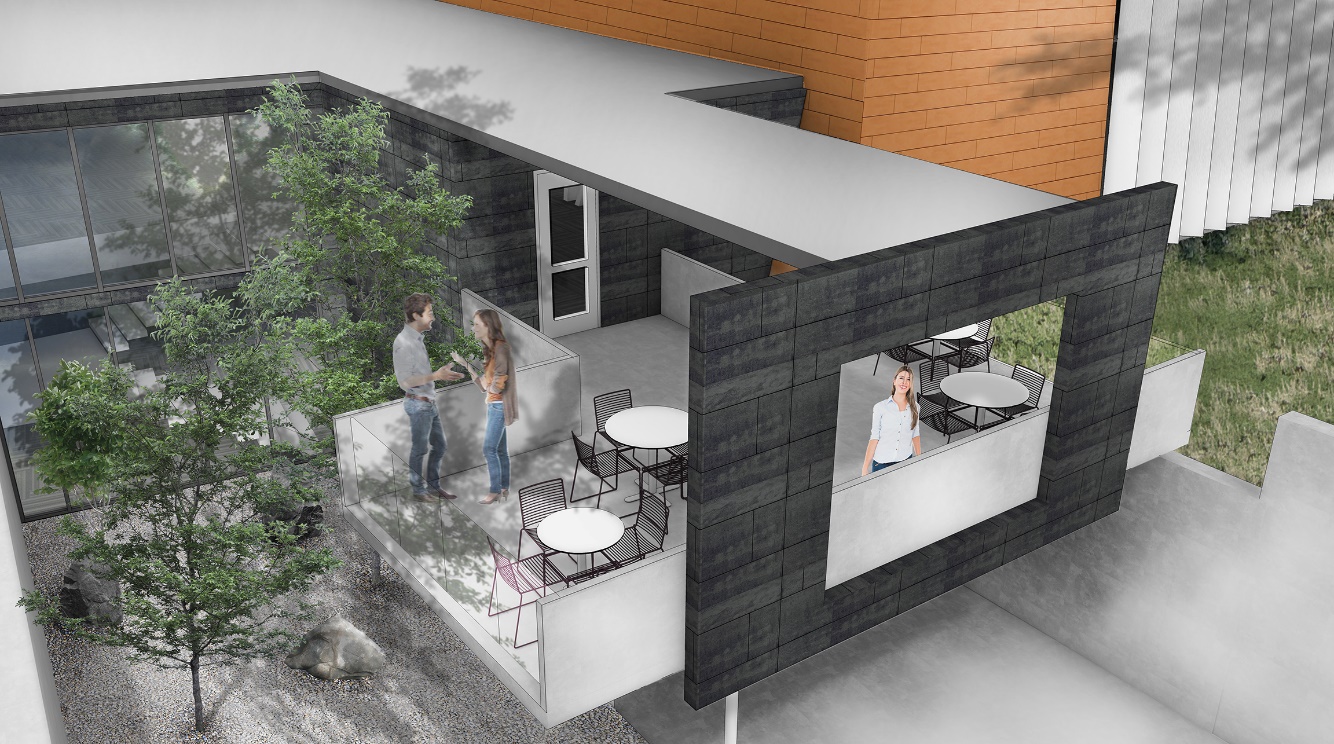 exterior seating area, southeast cornerInterior Renderings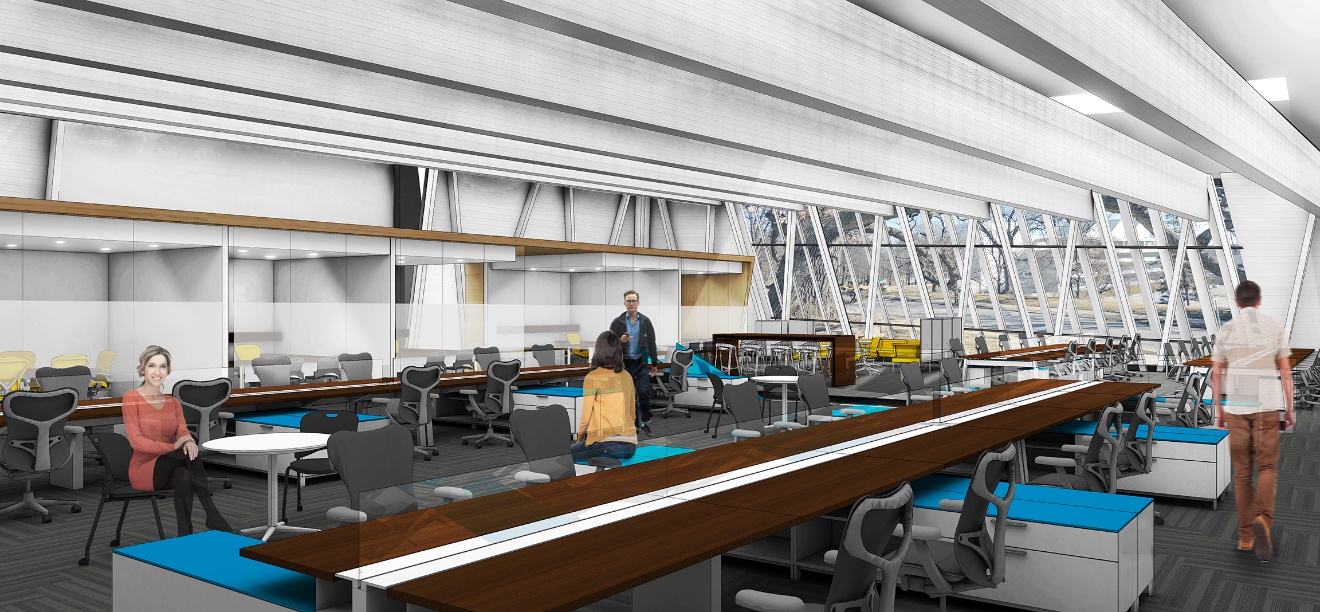 upper level – open office view looking northeast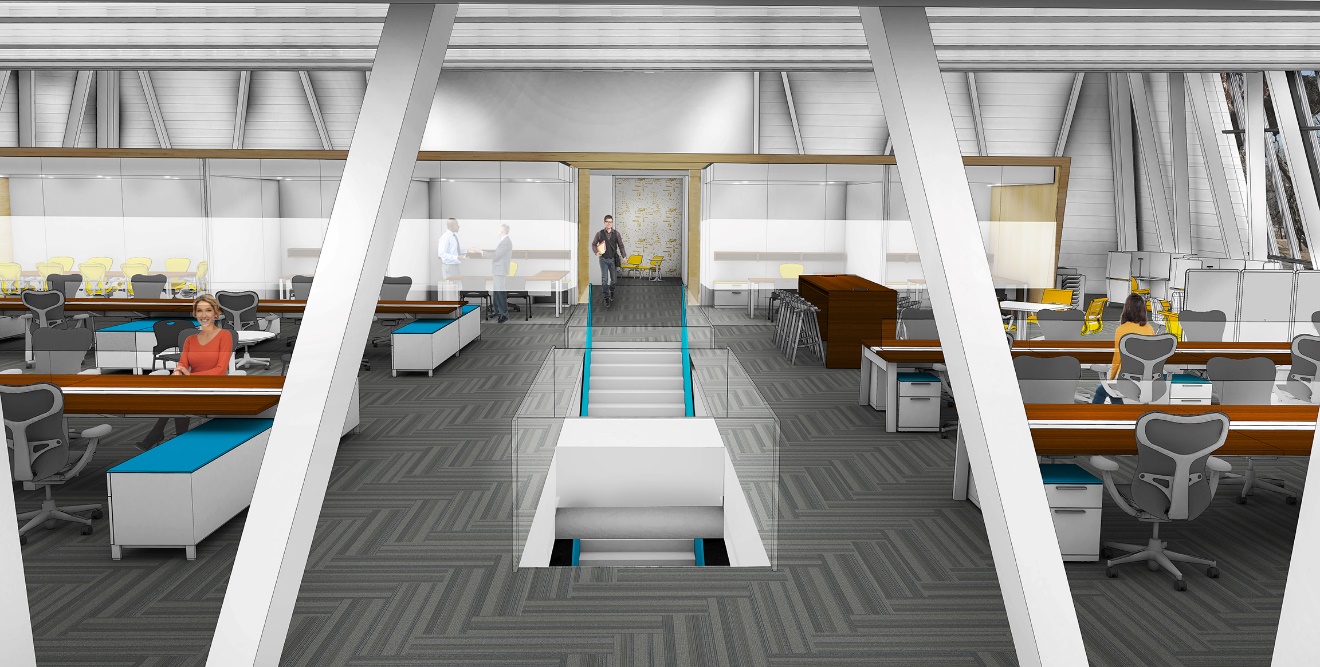 upper level – open office view looking north from south entryInterior Renderings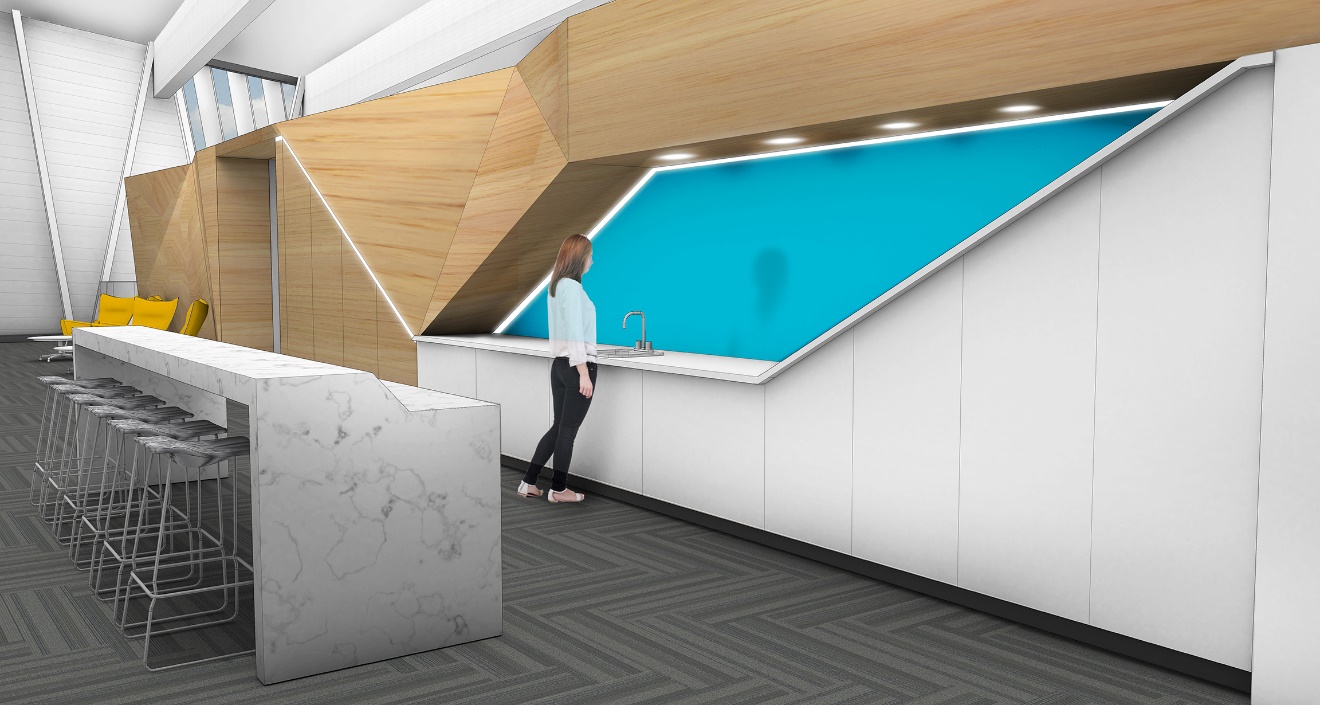 upper level – view of kitchenette looking southeast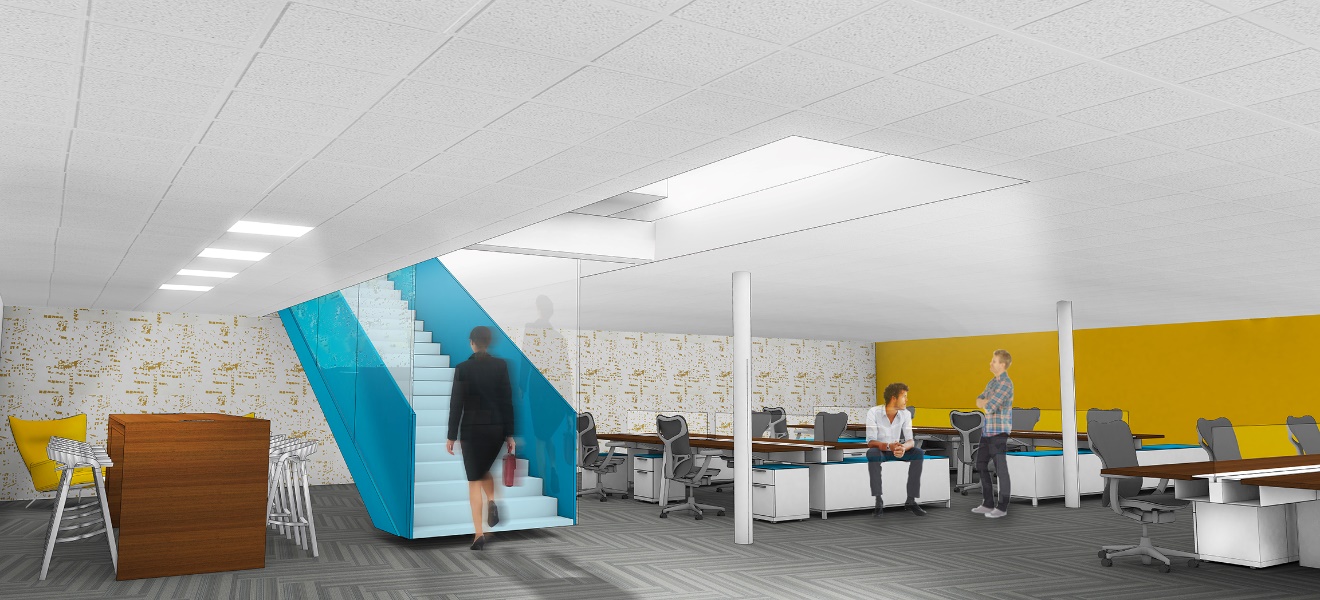 lower level – open office view looking northeast3D Rendering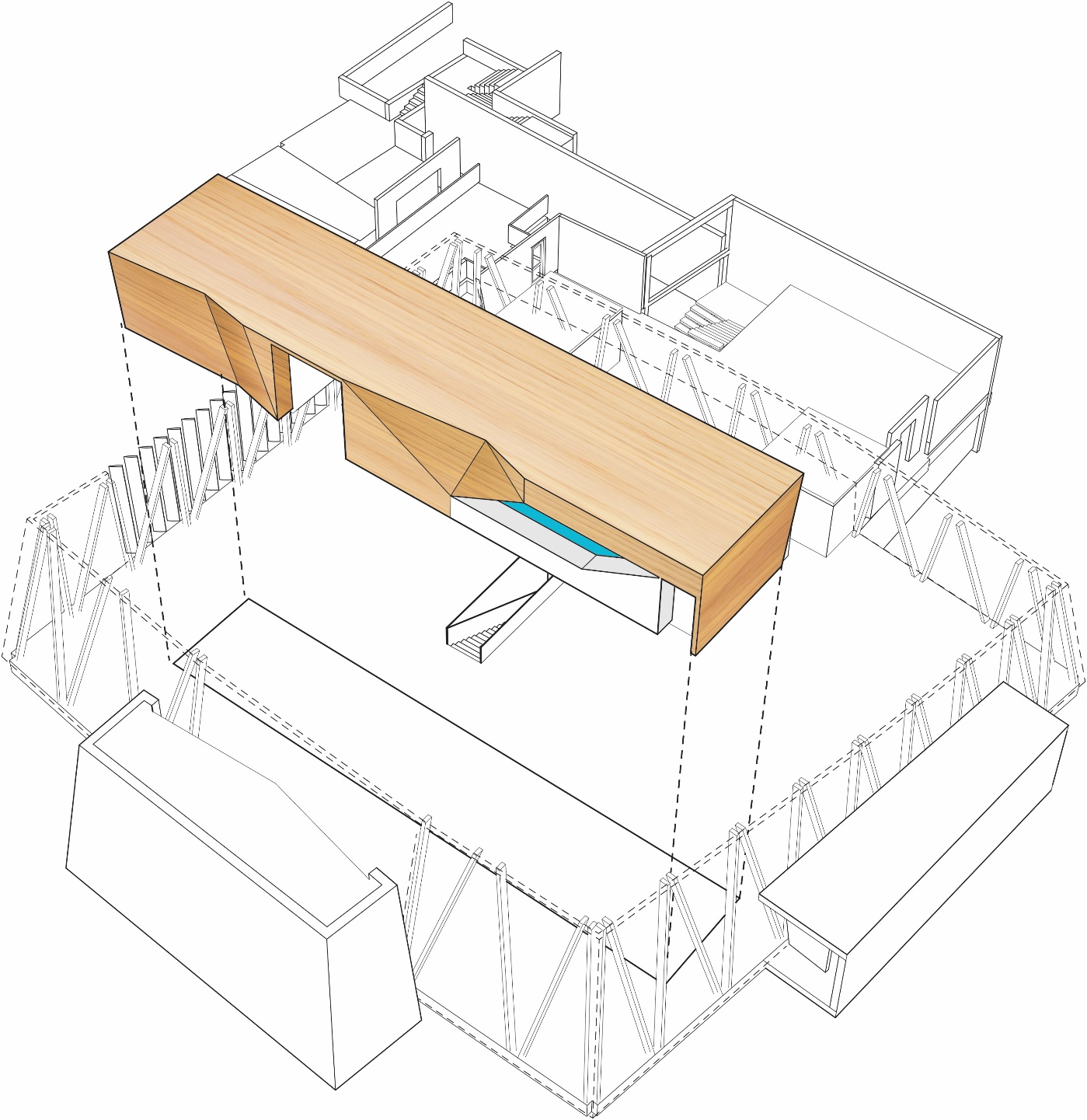 exploded axonometric diagram showing office shell concept, looking southeastNew Floor Plan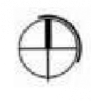 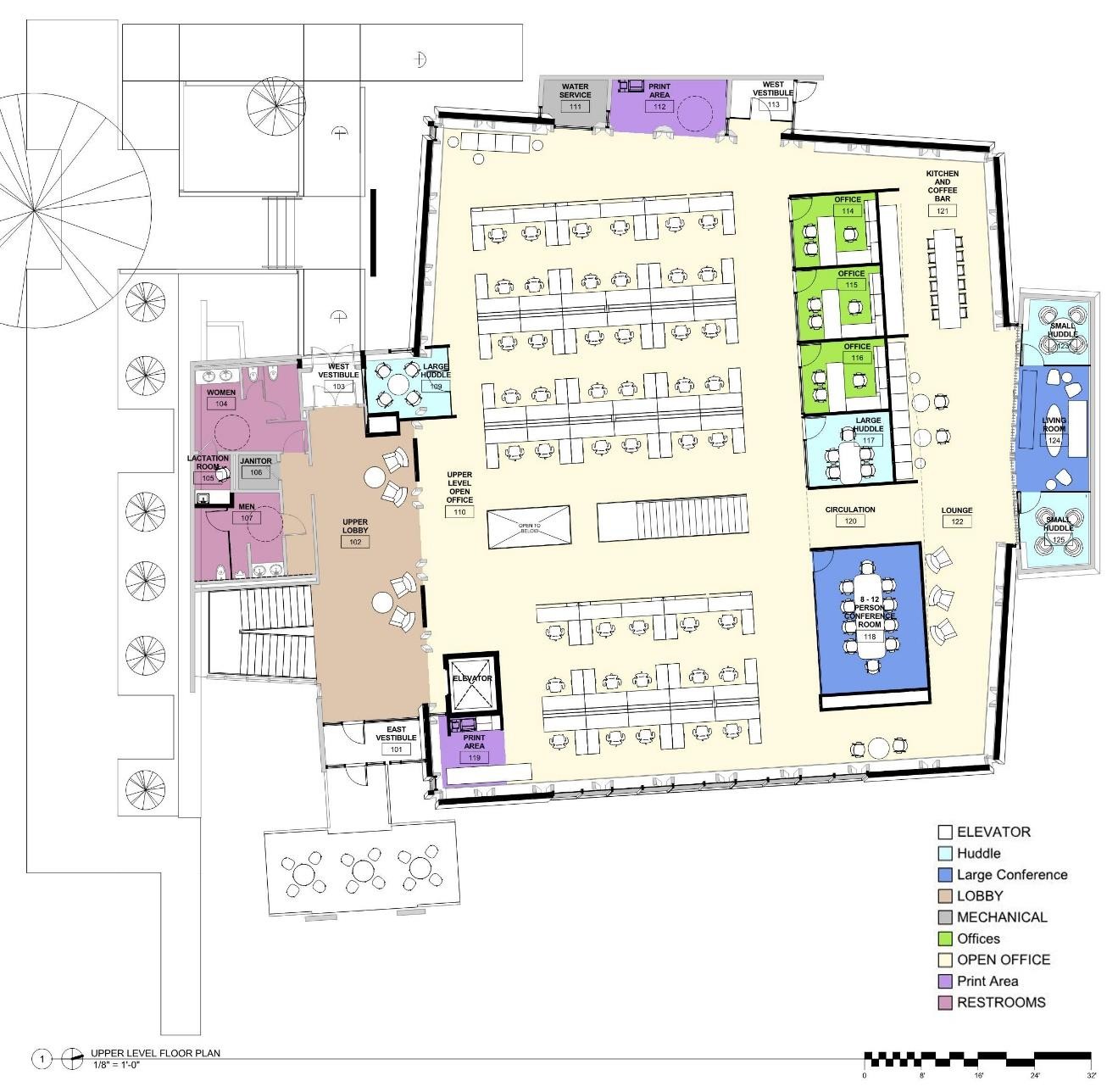 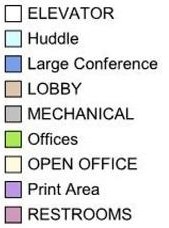 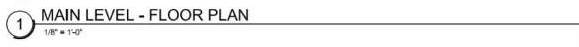 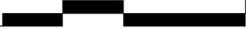 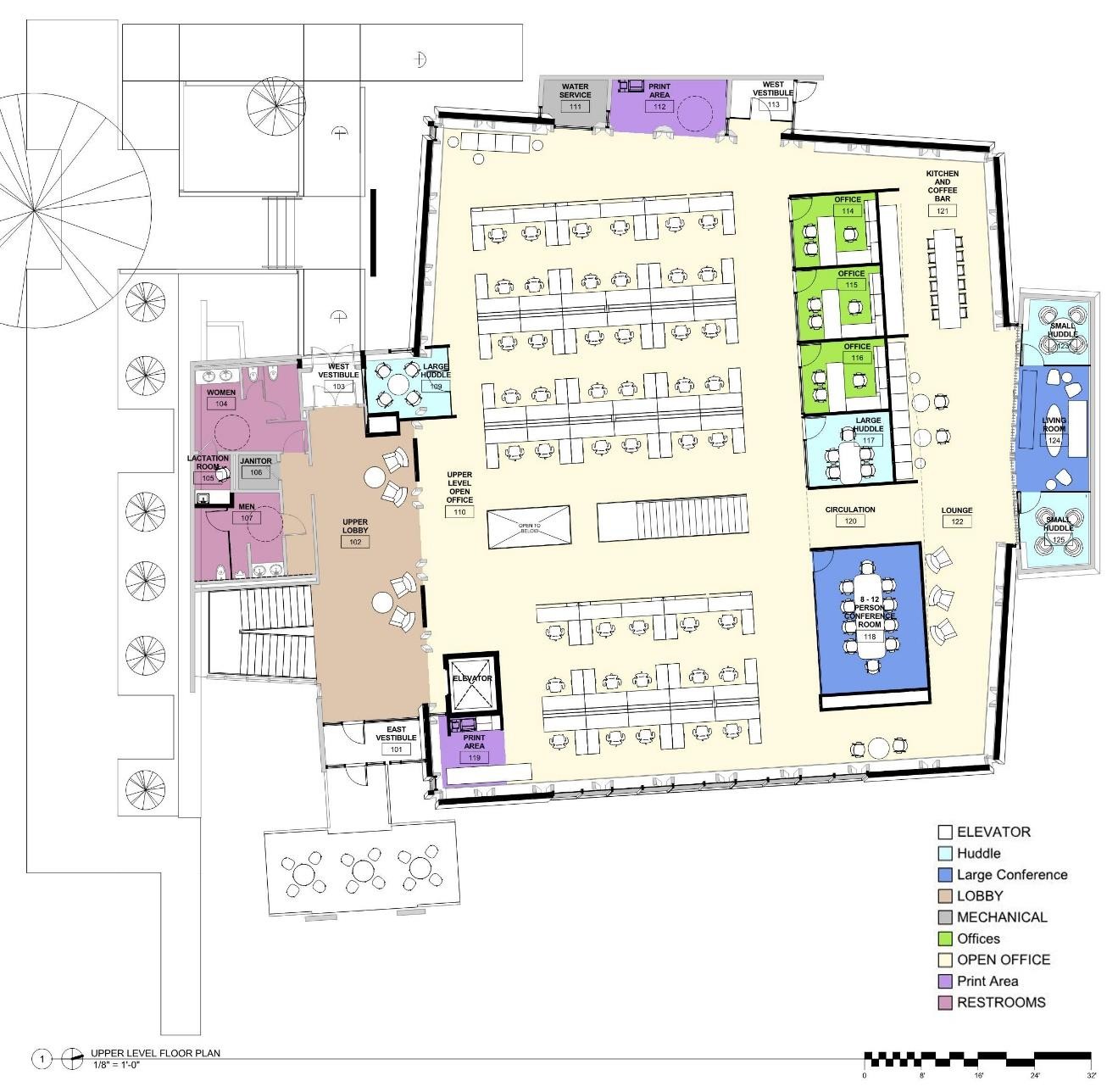 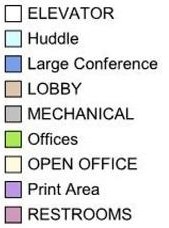 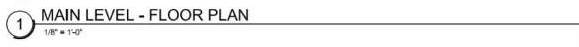 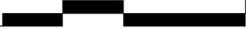 New Floor Plan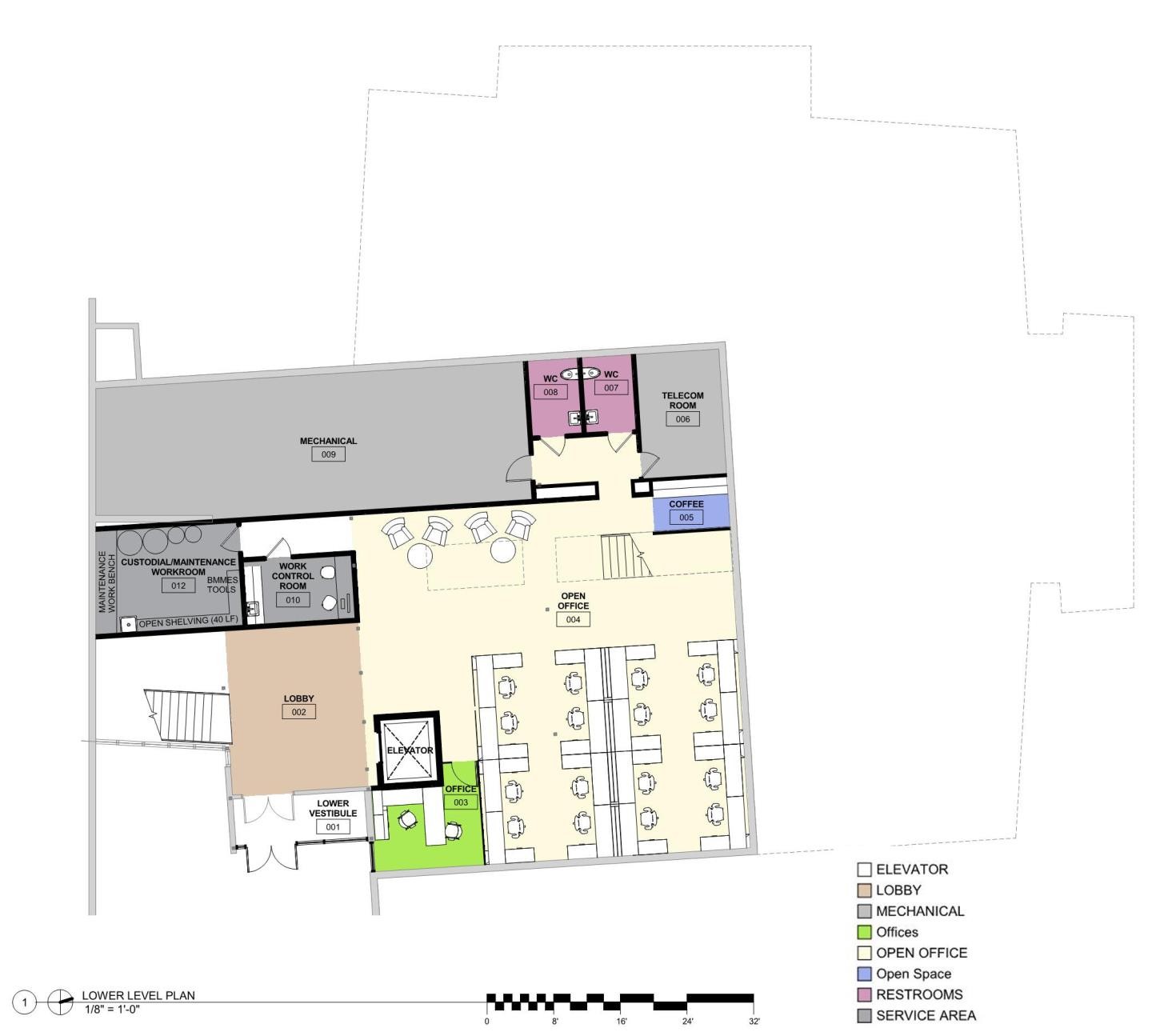 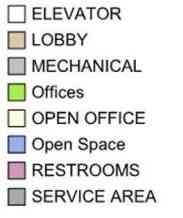 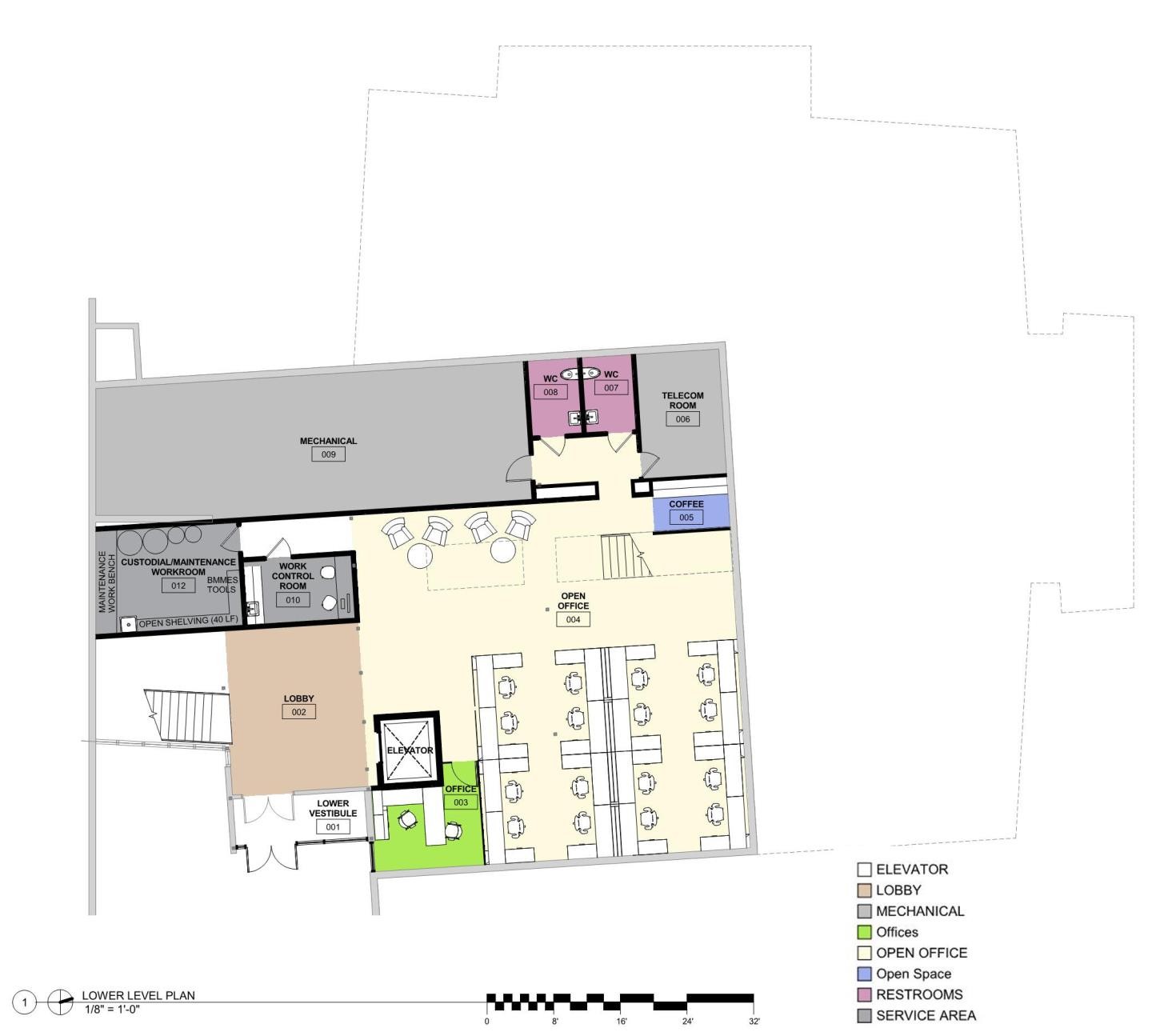 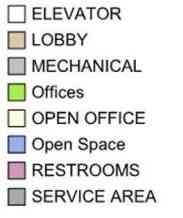 